Hello year 6,Hope you are all well. If we were at school this week, we would have been using the microscopes! So that you are ready when we all finally get back together, I thought you could do some preparation for this. I have put another document on here to show you all the names of the different parts of the microscope, so have a look at that first! In addition to this, you need to know that the base is called the foot and the curved piece at the back is called the arm! These are the two places you hold, when you pick up a microscope.Now you can either draw your own diagram, or print this one out and add all the labels please. Any questions, email the year 6 chat and I will pick it up!Mrs Prenticex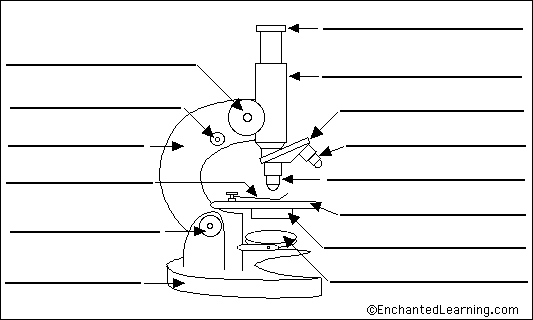 